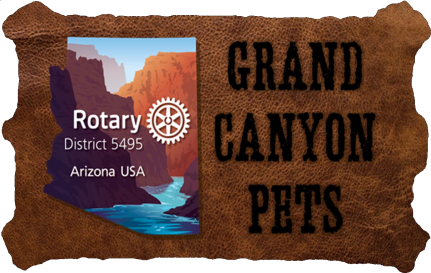 MORE INFORMATION ABOUT THE 2020 DISTRICT 5495 PRESIDENT ELECT Training SeminarDistrict 5495 PETS —   Pre-PETS: A self-study program occurring between January 6, 2019 and mid-February.  Each Monday leading up to PETS we will be sending “Monday Mail” with brief assignments that will lay the groundwork for our work at PETS.  Each exercise is easy to complete but will have a considerable impact on your PETS experience. PETS: Offered exclusively to Presidents Elect (and satellite club Chairpersons) and President Nominees will be held over a day and a half on March 6 & 7 at the Doubletree Hilton Phoenix-Tempe on Tempe. Registration Desk: opens at 11:00 am on Friday, March 6Opening Plenary Session: 1:00 pm, FridayAdjournment: at 5:00pm on Saturday, March 7As they say, “you take away from every experience directly in proportion to what you put in.”  That was never as true as it is for leaders in Rotary.  The more you put into the PETS experience,  the more you and your club will benefit.  So, watch for your first Monday Mail which will appear in your inbox on Monday, January 6th.  What better way to kick off the New Year!PETS Schedule:PETS Alternatives in our Area: Rotary requires the President-Elect of each club to attend PE education to prepare them for a year of effective leadership.  Should you not be able to complete the  PE education in District 5495, below you will find some alternative PETS in the western and southwestern US.  Note: Each of these PETS programs also has a Pre-PETS component….although even if you will attend one of these alternative PETS programs, you will want to complete the District 5495 Pre-PETS program as it will give you insights on the valuable resources and tools available in your area.  Southwest PETS: https://southwestrotarypets.org; February 7-9; Los Angeles, CAFar West PETS: http://www.farwestpets.org; March 6-8; San Jose, CAHigh Country PETS: http://highcountrypets.org; February 28-March 1; Denver, CODistrict 5520 PETS: March 26-27; Riudoso, NM-2-Registration for District 5495 PETS:All Presidents-Elect & President-Nominees need to register for PETS via our online registration system at:www.grandcanyonpets.com.  If you are having any issues with registering, please contact Angel Aguirre at angel.aguirre1231@gmail.com.Registration fees for PETS will cover your Club Leadership Academy registration fee.  You will need to actually register for CLA when that registration opens. Cost of PETS:Registration Fee for PETS is $325 for Presidents Elect & President Nominees and $200 for Satellite Chairs from District 5495 which also covers the registration fee for CLA.  Visiting Presidents Elect (i.e. from other Rotary Districts) will be charged $350.00 (which also include registration for CLA).There will be no fee for the Club Leadership Academy (CLA) for Presidents Elect who attend District 5495 PETS on March 6 & 7.There is no provision to reimburse for the registration cost of PETS.Suggested Attire: We ask that you wear business casual at PETS.  Note that we will also be doing portraits of all the Presidents Elect and Satellite Chairs during the event, so please come prepared to have your picture taken.Venue for PETS and CLA: PETS, March 6 & 7: Doubletree by Hilton Phoenix-Tempe, 2100 South Priest Drive, Tempe, Arizona  85282Hotel and Reimbursement Information:  We have reserved blocks of rooms at the Doubletree by Hilton Phoenix-Tempe for PETS.  The number of rooms is limited and will be on a first-come / first-served basis.  Please see the hotel reimbursement policy in the Frequently Asked Questions section below as not all PE or Satellite Chairs will be reimbursed for their hotel lodging.Keynote Speakers:  We have secured dynamic and inspirational speakers for this year’s PETS  Bios and more information about our keynoters are at www.grandcanyonpets.comAlan MalloryGlynn GilcreasePast District Governor Art HarringtonAnn Lee Hussey-3-Facilitators:Our facilitators for PETS are being selected based on their outstanding leadership skills and ability to engage, educate and inspire.  Go to www.grandcanyonpets.com for more Facilitator informationAnd finally — FREQUENTLY ASKED QUESTIONSWhat should I do next?  Register for PETS at www.grandcanyonpets.comRegister for a room at the Doubletree by Hilton Phoenix-Tempe if you intend to stay overnight on Friday, March 6th.  Reservations must be made by 5pm on February 17, 2020 for the block room rate of $170/night.  You can use the hotel link to reserve your room at www.grandcanyonpets.com for call 1-800-222-TREE and refer to the Group Name: Rotary International District 5495.  Please see the hotel reimbursement policy below to see if your hotel will be reimbursed.                 Do I have to pay when I register?  Most registrants pay by credit card at the time of                         registration and then seek reimbursement from their club as available.                   Clubs typically reimburse at least the basic registration fees for Presidents-elect.Will I be reimbursed for my hotel room if I stay over on Friday night?  Presidents Elect of District 5495 who must travel more than 50 miles to the Doubletree by Hilton Phoenix-Tempe will be reimbursed for their hotel room for Friday night. Reimbursement forms with receipts must be submitted to PDG Barb Feder (barbfeder@gmail.com) by March 15, 2020 in order to receive reimbursement from the District for your hotel room, if applicable.  Expense reimbursement forms can be found on the District 5495 website at: http://rotary5495.org/page/2017-07-01-docs-key-documents.  President Nominees, Satellite chairs and Rotaract President Elects will not be reimbursed for the cost of hotel.  There will be no reimbursement for Presidents Elect or Satellite Chairs who attend from a District other than 5495.Will travel costs or any other costs be reimbursed?  There is no provision for reimbursing travel costs or any other out-of-pocket costs related to PETS or CLA         *May I bring my spouse or partner? You may bring a spouse, guest or partner to PETS.  The total          meals package for spouse / partner / guest is $200 or $70 for the Friday night dinner only.  Advance         registration of a spouse / partner / guest is required so that we can give advance notice to the facility              staff of our numbers for meals.  Note: due to space requirements, educational sessions are reserved         for PE’s, PN’s and satellite chairs only.  